Eva, Primera mujer.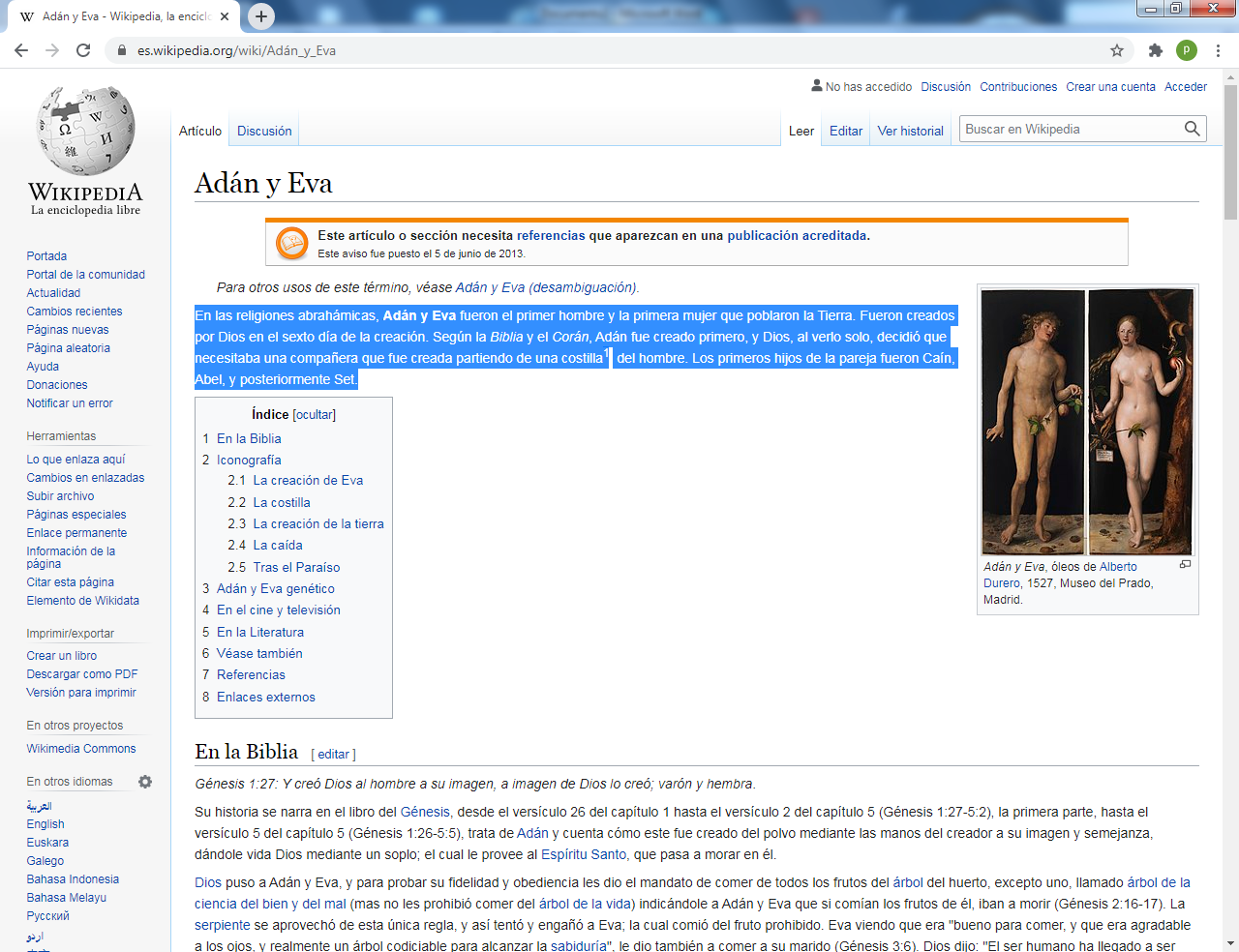      En las religiones abrahámicas, Adán y Eva fueron el primer hombre y la primera mujer que poblaron la Tierra. Fueron creados directamente por Dios en el sexto día de la creación. Según la Biblia y el Corán, Adán fue creado primero; y Dios, al verlo solo, decidió que necesitaba una compañera que fue creada partiendo de una costilla​ del varon. Los primeros hijos de la pareja fueron Caín, Abel, y posteriormente Set. Y a partir de ellos, y de los otros varones y mujeres que generaron, la humanidad se fue extendiendo por la tierra.   Evidentemente en ese contexto religioso, la misión de la mujer Eva era la compañía y la maternidad, es decir la colaboración para poblar la tierra de seres humanos, ya que ninguno de los animales creados era inteligente y la solidaridad con el varón en el terreno inteligente, afectivo, es decir social y corporal.  Evidentemente la Antropología científica nos dice otra cosa, sin testimonios escritos como lo bíblicos, procedentes de las tradiciones y de las leyendas que circulaban entre los pueblos mesopotámicos; pro muchos testimonios arqueológicos y antropológicos    Para ensalzar la figura de la primera figura femenina y entender su función en la humanidad, nos basta su nombre (Eva significa madre de la vida) y nos interesa su misión en la vida y en los demás acontecimiento de los hombres. Nos basta el Génesis 1.27 cuando dice "que creó Dios a al hombre a su imagen, a imagen de Dios lo creó; varón y hembra". Lo reconocerá Adán al  despertar y decir: "Se llamará varona, porque del varón ha sido tomada" (Gn 2.23)     Su historia se  repite en el libro del Génesis, desde el versículo 26 del capítulo 1 hasta el versículo 2 del capítulo 5 (Génesis 1.27-5.2): la primera parte, hasta el versículo 5 del capítulo 5 (Génesis 1.26-5.5), trata de Adán y narra cómo este fue creado del polvo mediante las manos del Creador, haciéndolo a su imagen y semejanza, dándole vida mediante un soplo; con el cuál le provee de espíritu para a morar en él.   Después Dios creó a Eva junto a Adán. Juntos Adán y Eva  vivieron las delicias del paraíso. Pero luego, para probar su fidelidad y obediencia, les dio el mandato de comer de todos los frutos de los árboles, excepto de uno, llamado árbol de la ciencia del bien y del mal. Les amenazó que si comían los frutos de ese árbol iban a morir (Génesis 2.16-17).    La serpiente se aprovechó de esta única regla y tentó y engañó a Eva. Ella fue la primera que comió del fruto prohibido. Y viendo que era "bueno para comer, y que era agradable a los ojos, y realmente un árbol codiciable para alcanzar la sabiduría", le dio también a comer a su marido (Génesis 3.6), el cual comió.    Dios dijo: "El ser humano ha llegado a ser como uno de nosotros, pues ha llegado a tener conocimiento del bien y del mal. No vaya a ser que extienda su mano y también tome del fruto del árbol de la vida, lo coma y viva para siempre." (Génesis 3.22). Esta falta de obediencia les acarreó la expulsión del Paraíso (Génesis 3.24). Expulsión en la que Dios les castigó con la muerte, el dolor en los partos, la vergüenza de su desnudez y el trabajo: "Con el sudor de tu rostro comerás el pan hasta que vuelvas a la tierra, porque de ella fuiste tomado; pues polvo eres, y al polvo volverás" (Génesis 3.19).    A Eva le dio el castigo de sufrir el dolor de los partos:  "Parirás a tus hijos con dolor" (Génesis 3.16).  Y Eva tuvo a Caín, a Abel, a Set y a otros hijos e hijas.   Estos hechos son conocidos como el pecado original. El relato bíblico continúa narrando la vida de Adán y Eva fuera del jardín del Edén. Cuenta que ellos tuvieron muchos hijos (Cain, Abel y Set son mencionados al comienzo). Adán murió a la edad de 930 años. Este dato preciso se menciona también en el Corán, en la aleya 14 de la Sura 29, aunque de una forma más críptica como "mil años menos cincuenta": Corán 29,14: Enviamos Noé a su pueblo y permaneció con él durante mil años menos cincuenta.    Cuando Yahwé da el mandato de no comer del árbol de la ciencia del bien y del mal sólo se lo da al hombre, pues aún no ha creado a la mujer. Génesis 2.16: El Señor Dios dio al hombre este mandato.... Luego, después de crear a la mujer, ella conoce el mandato divino. Sabe que puede comer de la vida para mantener la inmortalidad, pero del árbol del bien y del mal no debe comer, pues si come morirá.  La serpiente pregunta a la mujer y ésta responde sobre el mandato: Gen. 3.2-3: De todos los árboles podemos comer, pero del que está en medio del jardín nos ha dicho Dios que no comamos, bajo pena de muerte.  Pero el autor de la narración cuenta que Yahwé le había dicho al hombre que del árbol que del que no podía comer era el otro, el de la ciencia del bien y del mal. Gén. 2.16: El Señor Dios dio al hombre este mandato: "Puedes comer de todos los árboles del jardín, pero de árbol de la ciencia del bien y del mal no comerás....   Por eso, el autor de la narración crea una situación contradictoria: la mujer declara que si comen del árbol de la vida. Del que no pueden comer es del que está en medio del jardín y morirán si llegan a comer de él.  Por eso la serpiente le dice con engaño a la mujer que no morirán si comen de ese árbol, y que serán como dioses si lo hacen. ¿Curiosidad, rebeldía, desconfianza de Dios? Todo se junta en ella. Lo único cierto, y no mentira ni, por ello, un engaño, es que Dios lo ha mandado y la voz de la serpiente acusa a Dios que los tiene engañados a ellos, lo cal Eva lo cree y por eso come: para saber lo que sabe Dios.    El autor cuenta que la mujer toma del árbol, porque era bueno para el paladar. Y que  dio al varón que también comió. Ambos al momento se dieron cuenta de que estaban desnudos y por vergüenza se escondieron al sentir que Dios bajaba por el paraíso y los llamaba. .     Entonces Yawé interroga al hombre y este le responde haciendo responsable a la mujer que le dio por compañera. Después Yahwé interroga a la mujer y ésta le responde haciendo responsable a la serpiente: Gén 3.13: El Señor Dios dijo a la mujer: "¿Qué es lo que has hecho?" Y la mujer respondió: "La serpiente me engañó y comí"     El dogma y la tradición religiosa identifica a la serpiente con Satanás, el Diablo o el Demonio, el adversario, aunque el autor de la narración no lo menciona como tal, pero sí menciona que había sido creado por Dios, siendo el animal más astuto. Gén. 3.1: La serpiente era el más astuto de todos los animales del campo que el Señor Dios había hecho.   Al Demonio (y no a una serpiente) sí se le menciona en la Tòrah como responsable de la caída del Hombre; y se le llama Satán, nombre hebreo del que procede el término latino Satán o Satanás.    La imagen de Adán y Eva sigue después de la expulsión del paraíso, pero ya vestidos con pieles que el mismo dios les da al expulsarles. Entonces comienzan elos nueva vida, ya con la certeza de que llegarán a morir.  Se convierten en  procreadores de los primeros hombres: Cain y Abel. Sienten la concupiscencia, que no habían conocido cuando desnudos gozaban del paraiso. Y como protagonistas de la descendencia, llegan a conocer lo que es la muerte cuando  Abel muere a manos de Caín. Dios les consoló con otro hijo al que pusieron de nombre Set, tal vez de significado "consuelo", y al que siguieron otros muchos descendiente, varones y mujeres.La creación de Eva     La creación de Eva, al igual que la de Adán, ocurre en momentos diferentes según el capítulo de la Biblia que utilicemos como referencia. En el primer capítulo del libro del Génesis Eva y Adán son creados el sexto día, tras la creación de las plantas y los animales (Génesis 1.11-27). Pero en el segundo capítulo Adán es creado en primer lugar, tras él son creadas las plantas y los animales. Finalmente es creada Eva (Génesis 2.5-25). Y Eva es creada partiendo de una costilla de Adán.   Esa dependencia de la costilla de Adán se ha interpretado después, incluyendo las explicaciones de S. Pablo a los Corintios, como una dependencia de la Mujer , respecto a su marido Adán. San Pablo no puede hablar de otra manera en el clima hebreo y en el romano del momento. (1 Cor. 7. 1-24) Pero otra interpretación hay que sondear en las exigencias de la naturaleza, de la ciencia y también de la Biblia y en las palabras "matrimoniales" del mismo Jesús (Jn 8. 1-10; Lc 7. 31-50; Mt. 27. 5 17-32)   Teniendo en cuenta que el Nuevo Testameno se escribe en el contexto de la cultura oriental y de la romana, esa interpretación no es destructiva para la igualdad del varón y de la mujer. Una correcta interpretación alude al a igualdad de Eva con el varón, ya que ella no es sacada de la tierra como lo son los animales, sino de la misma realidad de Adán: "Hagamos una compañera a su imagen y semejanza"   Esa igualdad, tanto para judíos como para cristianos, y para los mahometanos, es consecuencia de la creación de Eva y su unión con Adán. Es el Sacramentum magnum, que da fundamento al matrimonio religioso y lo trascienden en el catolicismo, al anunciar el matrimonio de Cristo con la Iglesia, del que este pasaje sería prefiguración.     En eso se equivoca el islamismo que admite la poligamia y la dependencia de la mujer  respecto al varón, convirtiéndola a ella en posesión y no en esposa, si bien una interpretación correcta del Corán no tolera el maltrato o la destrucción de la dignidad femenina.  La igualdad entre ambos sexos está reflejada en el inicio de la creación, antes del relato del pecado y del castigo. "Dijo Dios: hagamos al hombre a nuestra imagen y semejanza y señoree en los peces del mar, en las aves de los cielos, en las bestias, en toda la tierra, y en todo animal que se arrastra sobre ella".     Y creó Dios al hombre a su imagen, a imagen de Dios lo creó; varón y hembra los creó. Y los bendijo Dios, y les dijo; creced y multiplicaos; llenad la tierra y sojuzgadla, y señoread en los peces del mar, en las aves de los cielos, y en todas las bestias que se mueven sobre la tierra. Y dijo Dios: he aquí que os he dado toda planta que da semilla, que está sobre toda la tierra, y en todo árbol en que hay fruto y que da semilla; os serán para comer. Y toda bestia de la tierra y a todas las aves de los cielos y ha todo lo que se arrastra sobre la tierra en que hay vida, toda planta verde le será para comer.     Y fue así. Y vio Dios todo lo que había hecho, y he aquí que era bueno en gran manera. Y fue la tarde y la mañana del día sexto. ( Gen Cap 1)     Evidentemente, el relato bíblico, simbólico y metafórico, como los relatos de múltiples mitologías muy variadas orientales (Poema de Gilgamesh, Código de Hamurabi, tradiciones mesopotámicas, egipcias, armenias, etiopes y otras) no es contrario a las conclusiones antropológicas de la evolución de la especie humana y de la teorías sobre la aparición del hombre inteligente (hommo sapiens) y de las conclusiones especulativas sobre el verdadero amanecer del hombre con capacidad trascendente.  Las consecuencias científicas que se derivan de las diferencias antropológicas y de verdad anatómicas reales (oseas, hormónicas, musculares, orgánicas, cromosomáticas y genéticas) del varón y de la mujer pueden ser numerosas y en nada afectan a lo ético y a lo psicológico de ambos sexos. La igualdad entre el varón y la mujer no dependen de las leyes de los diversos países, culturas o creencias religiosas, sino de la misma naturaleza intelectual de ambos sexos y del sentido común de los varones y de las mujeres por igual.    Para entender la dignidad d la mujer no hay que acudir a las leyendas y creencias antiguas, incluidas las bíblicas, sino a la misma identidad de la mujer en referencia al varón. La naturaleza es l verdadero libro en el que está escrita su identidad. Ni las leyes de os países, ni los hábitos torcidos o tendenciosos de los grupos humanos, pueden cambiar las reglas de la naturaleza. Los órganos corporales varóan en busca de la complementariedad necesaria para la subsistencia de la especie, pero son los rasgos morales, intelectuales y afectivos son equivalente y son los que determinan la dignidad y todas sus consecuencias. 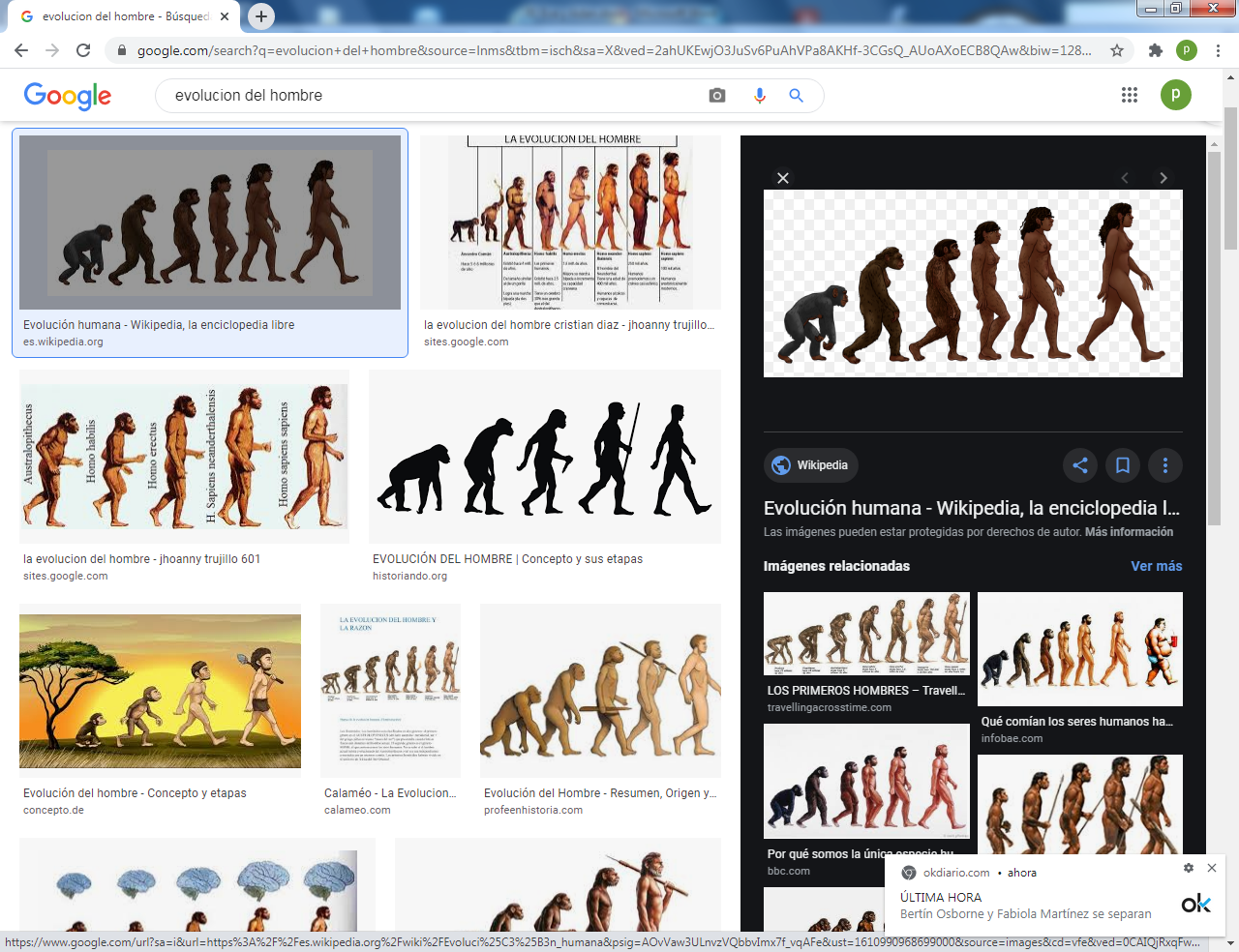 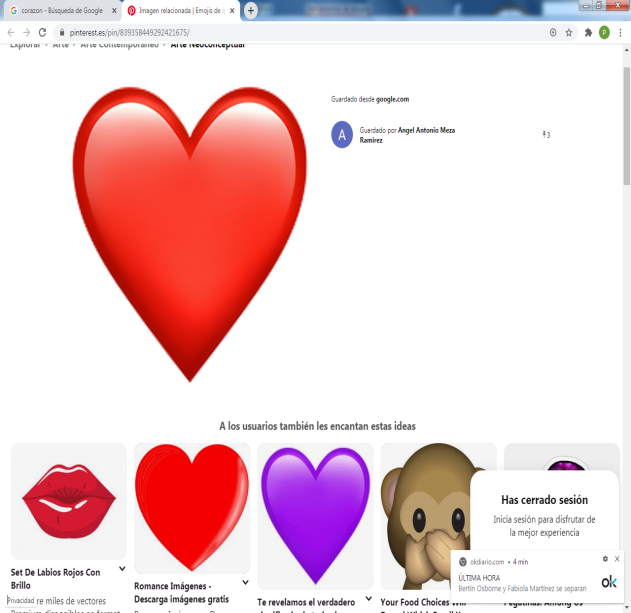 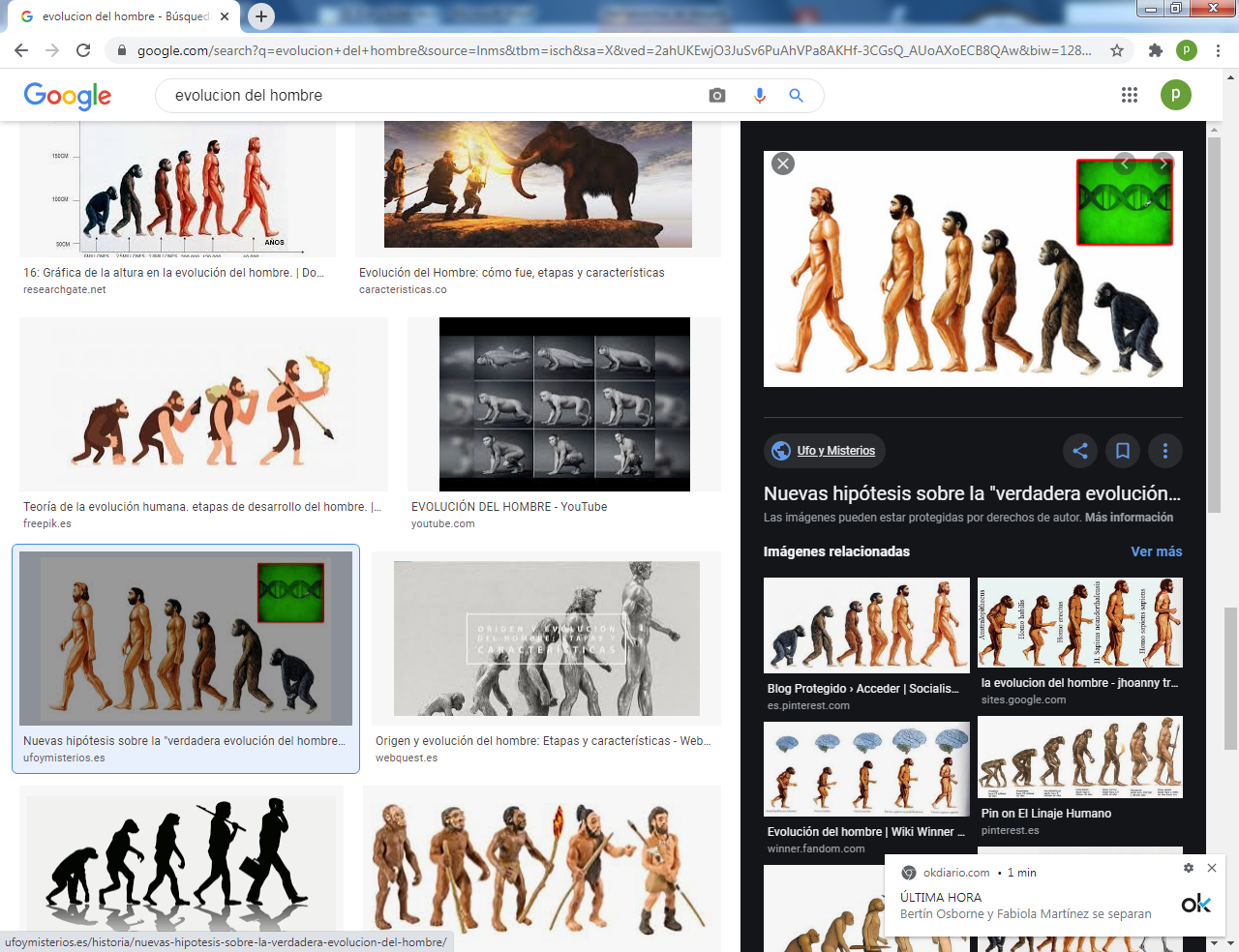 